El dupilumab para el tratamiento de la dermatitis atópica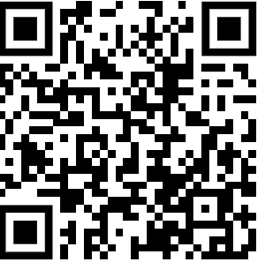 La dermatitis atópica, o eczema, es una enfermedad crónica e inflamatoria de la piel. La primera línea de tratamiento generalmente incluye humectantes y medicamentos tópicos. Existen algunos pacientes pediátricos que padecen dermatitis atópica de moderada a severa, que no se puede controlar sólo con tratamientos tópicos. En estos pacientes, se requieren medicamentos sistémicos para su manejo y control adecuados.¿QUÉ ES EL DUPILUMAB Y CÓMO FUNCIONA? El dupilumab es un medicamento “biológico” conocido como un anticuerpo monoclonal. Fue creado para actuar sobre una parte específica del sistema inmunológico. Actúa sobre el receptor que permite que dos proteínas ocasionen la inflamación en la dermatitis atópica. Estas proteínas se llaman citoquinas. En la dermatitis atópica actúa sobre las citoquinas llamadas interleucina 4 e interleucina 13. Estas citoquinas son parte de una familia de proteínas que están incluidas en la respuesta inmunológica tipo 2. Esta respuesta inmunológica es la que causa la dermatitis atópica, asma y varias formas de alergias.¿Cuándo debería considerar el dupilumab para la dermatitis atópica de mi hijo?El dupilumab puede considerarse para el manejo de la dermatitis atópica en un número de circunstancias diferentes, por ejemplo, cuando su doctor establece que su hijo tiene dermatitis atópica y que no ha mejorado con el uso apropiado de humectantes y medicamentos tópicos. Uso apropiado significa el uso de la concentración adecuada y la frecuencia correcta de aplicación.Cuando la fototerapia (un tipo de tratamiento con luz ultravioleta) u otros medicamentos sistémicos han sido incapaces de controlar la dermatitis atópica. Cuando su hijo no puede usar medicamentos tópicos u otros medicamentos sistémicos.Cuando la dermatitis atópica está afectando considerablemente la calidad de vida de su hijo. Una dermatitis atópica sin buen control también puede afectar la calidad de vida de toda la familia. ¿CÓMO SE DOSIFICA Y APLICA EL DUPILUMAB?El dupilumab está aprobado para el tratamiento de la dermatitis atópica en niños de seis meses de edad en adelante. Se aplica mediante una inyección subcutánea. Viene en una presentación de jeringa precargada o pluma precargada. La jeringa precargada por lo general se usa cuando alguien más le aplica el dupilumab a su hijo. En cambio, la pluma precargada puede aplicarla haciendo presión directamente en la piel. Los sitios más comunes para las inyecciones son el estómago, muslos o parte superior externa de los brazos. Idealmente, estos sitios se usan de manera rotativa. Si existiera un hematoma u otra condición anormal de la piel en el sitio donde piensa inyectar, evite esa área y escoja un sitio distinto.Su médico decidirá si el paciente o su guardián es capaz de aplicar la inyección. En pacientes mayores de 12 años, se recomienda que la inyección sea aplicada por el paciente mismo y que sea supervisado por un adulto. En pacientes menores de 12 años, debe ser aplicada por el guardián o un adulto. Antes de iniciar con las inyecciones, debe capacitarse a su hijo y a la familia para que sepan cómo se prepara e inyecta el dupilumab. La cantidad de medicamento y frecuencia de uso dependerá de la edad y peso del paciente. ¿SE NECESITA HACER EXÁMENES O PROCEDIMIENTOS ANTES DE INICIAR CON EL DUPILUMAB?No hay exámenes estándar que se deban efectuar antes de iniciar el dupilumab. La única contraindicación para el uso de este medicamento es alergia al dupilumab o a cualquiera de sus ingredientes.En pacientes pediátricos, siempre se recomienda que el niño tenga las vacunas al día. También es importante decirle a su médico si tiene un historial de problemas de la vista.¿CUÁLES SON LOS BENEFICIOS DE USAR EL DUPILUMAB?La mayoría de niños y adolescentes que usan el dupilumab experimentan mejoría en el enrojecimiento, descamación y picazón de la dermatitis atópica. Esto es acompañado de una disminución en las infecciones de la piel. Para muchos niños el tratamiento es una experiencia transformadora, y para algunos, el uso de esteroides tópicos ya no es del todo necesario.¿CUÁLES SON LOS POSIBLES EFECTOS SEDUNDARIOS DEL DUPILUMAB?La mayoría de los pacientes toleran bien el dupilumab, pero existen algunos posibles efectos secundarios. Los efectos secundarios son poco usuales y ocurren en una minoría de aquéllos tratados.Los efectos secundarios más comunes suceden en los ojos. Algunos de los cambios reportados incluyen enrojecimiento de los ojos, ardor, resequedad, lagrimeo excesivo, inflamación, irritación o dolor. Si se desarrollaran problemas oculares después de iniciar el dupilumab, comuníqueselo al médico de su hijo, ya que podría necesitar un tratamiento especial.Otro efecto secundario común es una reacción en el sitio de la inyección, con enrojecimiento e inflamación local. Si esto ocurre, por lo general no es severo y desaparece rápidamente.Se han reportado casos de erupción o enrojecimiento facial tras iniciar con el dupilumab y existen informes aislados de niños que desarrollan psoriasis o una forma de pérdida del cabello.Rara vez se han reportado casos de reacciones alérgicas. Estos podrían requerir atención médica inmediata.También se han reportado efectos secundarios menos comunes. Si su niño desarrollara cualquier síntoma nuevo mientras recibe el dupilumab, indíqueselo a los profesionales de salud. ¿TENGO QUE CAMBIAR LA FORMA EN QUE TRATO LA DERMATITIS ATÓPICA DE MI HIJO MIENTRAS USA EL DUPILUMAB?El uso del dupilumab no es una cura para la dermatitis atópica. Los pacientes deben seguir cuidando de su piel, usar humectante y medicamentos tópicos, según sea el caso. Con el uso continuo del dupilumab, podría disminuir la necesidad de medicamentos tópicos. ¿HAY ALGO QUE DEBA SABER MIENTRAS MI HIJO RECIBE EL DUPILUMAB?No es necesario hacer ningún seguimiento con exámenes de sangre específicos mientras su hijo es tratado con dupilumab. En general, deben evitarse las vacunas vivas mientras está con medicamentos biológicos tales como el dupilumab. Algunos ejemplos de vacunas vivas son la vacuna de la influenza nasal, SPR (sarampión, paperas y rubeola), rotavirus, polio oral, varicela, fiebre tifoidea y fiebre amarilla.Hallar más información sobre vacunas en el folleto sobre vacunas de la Society for Pediatric Dermatology.¿POR CUÁNTO TIEMPO RECIBIRÁ MI HIJO EL DUPILUMAB?La duración del tratamiento con dupilumab varía de una persona a otra. En vista de que la dermatitis atópica es una enfermedad crónica de la piel, muchos pacientes necesitan mantenerse con el medicamento por tiempo prolongado, pero esto deberá discutirlo con su médico. Es importante continuar el seguimiento con su médico mientras se usa el dupilumab, a fin de asegurar la duración apropiada del tratamiento y el acceso al medicamento.Miembros Colaboradores de la SPD:Christine LaurenIrene Lara-CorralesRevisoras del Comité:Heather Brandling-BennettSheilagh MaguinessRevisora Experta:Amy PallerRevisores de la traducción a españolIrene Lara-CorralesEsteban Fernandez-Faith